                      My id 109388410938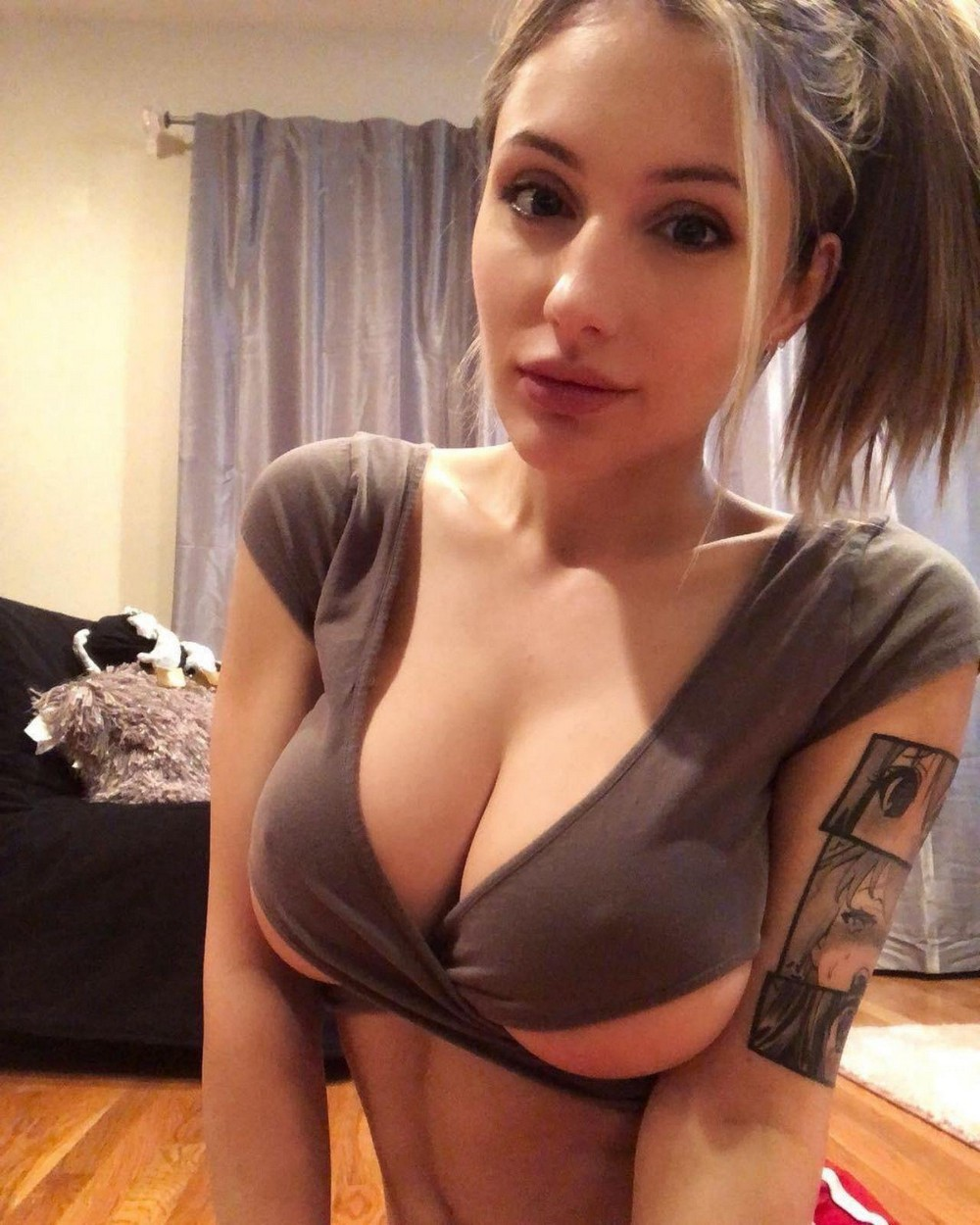 unsubscribe⟹OPEN MY PAGE